Итоги общественного обсуждения проекта подпрограммы «Формирование современной городской среды» муниципальной программы «Благоустройство населенных пунктов Петровского городского поселения»19.05.2017 общественной комиссией были подведены итоги общественного обсуждения проекта подпрограммы «Формирование современной городской среды» муниципальной программы «Благоустройство населенных пунктов Петровского городского поселения».Общественная комиссия констатировала, что общественное обсуждение проекта состоялось в период с 18 апреля 2017 года по 18 мая 2017 года. В течение срока проведения общественного обсуждения замечаний и предложений не поступило.По результатам общественного обсуждения администрацией Петровского городского поселения будет утверждена подпрограмма «Формирование современной городской среды».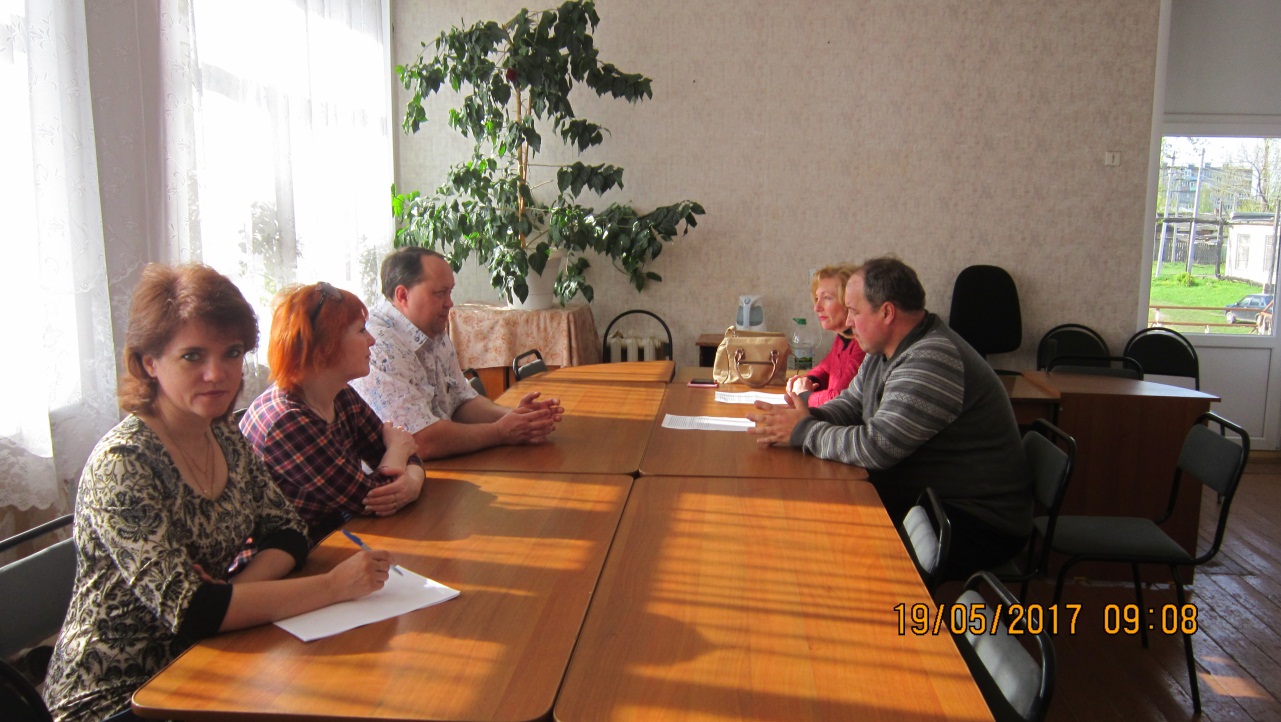 